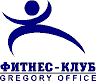 Фитнес-клуб “Грегори-офис”. Расписание групповых программ (запись по тел. 79-61-72).1. Во избежание травм настоятельно рекомендуется прохождение вводного инструктажа и посещение уроков, соответствующих Вашему уровню подготовленности.2. Продолжительность фитнес-часа  55 минут, если не указано иное.3. Для занятий в клубе необходимо переодеться в спортивную одежду и кроссовки. Тренироваться в уличной обуви запрещено.4. Во время посещения силовых уроков обязательно использование индивидуального полотенца для коврика.5. Мобильные телефоны во время занятий не используются.6. Просим Вас не использовать на занятии сильных парфюмерных средств, соблюдать правила личной гигиены.7. Пожалуйста, сведите разговоры на занятиях до минимума.8. Опоздание на урок на 10 и более минут не даёт Вам  безопасно включиться в тренировку. Тренер имеет право не допустить клиента на данное занятие.9. На уроках Йога, Аэройога, Пилатес, Лайт-тренинг, Стретч, Здоровая спина, Бодифлекс, bodyARTтм , bodyARTтм  Flow обувь не используется.10. После окончания тренировок необходимо вернуть спортивный инвентарь в специально отведенные места.11. Администрация оставляет за собой право поменять заявленного в расписании инструктора или внести изменения.12. Количество занимающихся в группах ограничено - по 14 человек.13. Если определенная групповая программа пришлась Вам по душе, Вы можете записаться в постоянную группу при наличии свободного места в ней. При условии постоянного посещения место сохраняется за Вами до тех пор, пока Вы не уведомите администратора об изменении своего решения. Просим Вас предупреждать о том, что Вы не сможете посетить урок, достаточно отправить sms-сообщение на номер +7 912 119 8878 с указанием фамилии и времени тренировки или позвонить по тел. 79 61 72, 89121198878. 14. Вы можете не записываться в постоянную группу и посещать занятия по предварительной записи при наличии свободного места.тел. 79 61 72, +7 912 119 8878Фитнес-клуб “Грегори-офис”:будни: 8.45-22.00, выходные: 9.45-20.00понедельникВторниксредачетвергпятницасубботавоскресенье9.00БодифлексКсения ШичеваФункциональный тренингЮлия МишинаЗдоровая спинаЕвгения ЩербаковаПилатесЮлия МишинаБодифлексКсения Шичева10.00Плоский животКсения КутузоваСтретчАнна Казанкова   1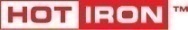 Сабия АдиеваZUMBA®Ксения СыромолотоваФункциональныйтренингКсения   Кутузова10.00Йога для начинающих. Оздоровительные практики.Ирина Стрельникова10.00ЙогаИрина Стрельникова10.30АэродэнсКсения Кутузова11.00  60+Сабия Адиева /Юлия Мишина11.00  60+Саби Адиева / Юлия Мишина11.30АэройогаИринаСтрельникова11.30 Здоровая спинаЕвгения Щербакова12.0012.30bodyARTтмНаталья Балабенкова13.00Экспресс-тренировка (40 мин.) 13.10Юлия ТрындиковаЭкспресс-тренировка (40 мин.) 13.10Александра МещеряковаЭкспресс-тренировка (40 мин.) 13.10Юлия ТрындиковаЛайт-тренингКсения Шичева12.30bodyARTтмНаталья Балабенкова14.00Тай-боАлександр РальниковZUMBA®Ксения Сыромолотова15.00МФР+СтретчЮлия Мишина[1час 15мин]16.30Йога для начинающихИрина Стрельникова   Функциональный тренингАнна КазанковаЙога для начинающихИрина Стрельникова16.00Подростки (10-15 лет)Алексей Муковня17.30ФункциональныйтренингНаталья Балабенкова 1Сабия АдиеваbodyARTтм  FlowНаталья Балабенкова ZUMBA®Александра/ КсенияПилатесНаталья Балабенкова17.00Детская аэройога (9-14 лет)Юлия Быстрова18.30СтретчЕвгения ЩербаковаФункциональный тренингКсения Шичева 2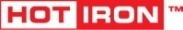 Наталья БалабенковаЛайт-тренингНаталья БалабенковаSTRONG by Zumba тмАлександра Мещерякова 18.00ЙогаЮлия Быстрова 19.30 1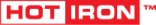 Александр РальниковZUMBA STEP®Александра МещеряковаПилатесЮлия Мишина 1Наталья Балабенкова2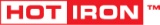 Александра Мещерякова20.30Йога[1час 15мин]Ирина СтрельниковаЙога[1час 15мин]Юлия БыстроваЙога[1час 15мин]Ирина СтрельниковаЙога[1час 15мин]Юлия БыстроваЙога[1час 15мин]Ирина СтрельниковаСила и тонус мышцСила и тонус мышц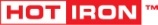 групповая силовая тренировка под музыку с мини-штангами на все группы мышц. Для любого уровня подготовленности.  Тай-боАктивная аэробика с элементами бокса и теквондо, своеобразная борьба с невидимым противником под ритмичную музыку. Основные движения – удары руками и ногами в сочетании с основными шагами из аэробики. Тай-бо очень эффективен для тех, кто хочет избавиться от лишних килограммов, иметь подтянутую фигуру и улучшить общее состояние здоровья. STRONG by Zumba тмпрограмма, которая использует комбинацию принципов интенсивного высокоинтервального тренинга, упражнения с весом собственного тела в сочетании с интенсивной музыкой. Музыка, в освою очередь, выступает в качестве связующего и очень важного элемента: движения полностью синхронизированы с ритмом музыкальных композиций, а темп задает высокую эффективность. В результате: полное преобразование тела с качественным улучшением мышечной массы и высоким уровнем сжигания калорий.Плоский животурок, направленный на укрепление мышц живота и спины. Для любого уровня подготовленности.Экспресс-тренировкаУдар по проблемным зонам! Тренировка, которая отнимает гораздо меньше времени, но при этом даёт желаемый эффект. Для любого уровня подготовленности.Ladies GymЗанятие для женщин в мини-группе (до 5 чел.) в тренажерном зале под руководством профессиональных инструкторов, которые максимально оценят возможности каждого участника, прислушаются к его пожеланиям, контролируют правильность выполнения упражнений, тем самым обеспечивая безопасность тренировок и наилучший результат! Танцевальные направленияТанцевальные направленияZUMBA   FITNESS®единственная танцевальная фитнес-программа в латиноамериканском стиле, которая совмещает модную зарубежную музыку и повторяющиеся простые движения, создавая совершенно захватывающую "фитнес-вечеринку". Для любого уровня подготовленности. Если вы еще не были на классах ZUMBA® , обязательно приходите!ZUMBA STEP®эффективная танцевальная фитнес-тренировка с использованием степ-платформы. То, о чём вы давно мечтали – подтянуть и привести в тонус мышцы ягодиц и всего тела, одновременно отрываясь под зажигательные латиноамериканские ритмы.Аэродэнсурок, совмещающий аэробику и танец. Аэробная тренировка на основе базовых шагов с использованием различных направлений современной хореографии. Для любого уровня подготовленности.  Классы смешанного форматаКлассы смешанного форматаФункциональный тренингодно из самых энергоемких занятий, развивающее все основные двигательные  качества человека. Навыки, полученные на этой тренировке, используются в повседневной  деятельности и при занятиях спортом. Использование самого различного оборудования позволяет сделать эту тренировку максимально эффективной. Рекомендовано для всех уровней подготовленности.Лайт-тренингоблегченная функциональная тренировка, направленная на развитие мышечного корсета, создание сильного позвоночного стержня путем не высокой интенсивности, а глубины проработки мышц. Показана людям со слабой начальной подготовкой или людям, имеющим проблемы с позвоночником, не выдерживающим длительных нагрузок.bodyARTтмФункциональная тренировка мышц всего тела и сердечно-сосудистой ситемы. Включает кардио-упражнения, упражнения на силу и гибкость. Направлена на гармоничное развитие тела, души и разума. bodyARTтм  Flowв модуле bodyART Flow («flow»  означает «поток»)  в основном ставится акцент на понимание самих себя и того, что находится вокруг нас (время дня, настроение и пространство), это очень живой и одновременно расслабляющий класс, прекрасный способ почувствовать грацию, легкость и силу.Специализированные направления. Рекомендованы для любого уровня подготовленности.Специализированные направления. Рекомендованы для любого уровня подготовленности.Йогапроверенная тысячелетиями практика развития личности - через физическое совершенствование тела к внутренней гармонии. Динамичные и статичные асаны объединят тело и душу, приведут к гармонии и откроют новые возможности вашего тела.  Йога для начинающих. Оздоровительные практики.Класс для начинающих, включающий асаны с выраженным терапевтическим эффектом, дыхательные практики (пранаяму) и заключительную часть - релакс!Аэройогаэффективная и комфортная система упражнений и поз с использованием йога-гамака, подвешенного к потолку. Включает упражнения на развитие силы, гибкости, чувства равновесия. Йога-гамак используется также для поддержки в сложных асанах и помогает достичь  прогресса в практике.Детская аэройога обеспечит Вашим детям хорошее самочувствие и поможет их растущим телам. Дети с удовольствием принимают смешные позы животных, а ребят постарше привлекают изящество поз и возможность физического совершенствования. Благодаря йоге у Ваших детей разовьется сила  и гибкость, улучшится осанка и техника концентрации внимания, а также значительно повысится самооценка.Пилатескласс направлен на укрепление мышечного   корсета, улучшение мышечного баланса, контроля  над телом и развитие координационных движений. Снимает стресс с позвоночника. Для любого уровня подготовленности.  Стретчурок направлен на растягивание и расслабление мышц всего тела. Улучшает подвижность суставов, способствует ускорению обменных и восстановительных процессов в организме. Особенно рекомендуется в сочетании с силовыми тренировками или при малоподвижном образе жизни.МФРМиофасциальное расслабление (МФР) – специальная методика мышечного расслабления, которая позволяет скорректировать работу мышц, находящихся в гипертонусе. В процессе тренировки при помощи специального оборудования (роллы для пилатеса, теннисные мячи и пр.) в виде самомассажа оказывается воздействие на фасции, мышцы, связки, суставы. Рекомендовано всем и каждому!Здоровая спинаупражнения направлены на укрепления среднего и глубокого слоёв мышц спины и живота, поддержание и улучшение правильной осанки.БодифлексВ переводе с английского body означает «тело», flex – «подтягивать». Золотой секрет этой системы состоит в глубоком диафрагмальном дыхании, сопровождающем простые статические упражнения. В процессе выполнения несложных упражнений кровь насыщается главным жиросжигателем – кислородом, который способствует быстрому расщеплению липидных клеток, тонизирует мышечную ткань. Кроме укрепления и подтяжки мышц, уменьшаются объемы и восстанавливается первоначальный вид кожи: исчезают дряблость и морщины.